Not-1	Puantaj cetveline çalışılan her gün en fazla 8 (sekiz) saat olarak işlenmeli, haftalık çalışma süresi 40 (kırk) saati geçmemelidir. Stajyerlerin fazla mesai veya gece vardiyalarında çalışması ek staj günü olarak sayılmaz. (Tatil günü çalışan işyerlerinde haftalık çalışma süresi 48 (kırksekiz) saattir)Not-2	Çalışılan günler için (+) çalışılmayan günler için (-) hafta sonları için (X) işareti ile işaretlenmelidir.İş bu Aylık Çalışma Puantaj Cetveli yukarıda ismi / isimleri yazılı ……… adet stajyer öğrenciye / öğrencilere ait olup, tarafımızca düzenlenmiştir.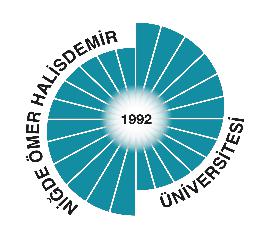      T.C.     T.C.     T.C.     T.C.     T.C.     T.C.     T.C.     T.C.     T.C.     T.C.     T.C.     T.C.     T.C.     T.C.     T.C.     T.C.     T.C.     T.C.     T.C.     T.C.                    Ek-7 FORM                    Ek-7 FORM                    Ek-7 FORM                    Ek-7 FORM                    Ek-7 FORM                    Ek-7 FORM                    Ek-7 FORM                    Ek-7 FORM       NİĞDE ÖMER HALİSDEMİR ÜNİVERSİTESİ       NİĞDE ÖMER HALİSDEMİR ÜNİVERSİTESİ       NİĞDE ÖMER HALİSDEMİR ÜNİVERSİTESİ       NİĞDE ÖMER HALİSDEMİR ÜNİVERSİTESİ       NİĞDE ÖMER HALİSDEMİR ÜNİVERSİTESİ       NİĞDE ÖMER HALİSDEMİR ÜNİVERSİTESİ       NİĞDE ÖMER HALİSDEMİR ÜNİVERSİTESİ       NİĞDE ÖMER HALİSDEMİR ÜNİVERSİTESİ       NİĞDE ÖMER HALİSDEMİR ÜNİVERSİTESİ       NİĞDE ÖMER HALİSDEMİR ÜNİVERSİTESİ       NİĞDE ÖMER HALİSDEMİR ÜNİVERSİTESİ       NİĞDE ÖMER HALİSDEMİR ÜNİVERSİTESİ       NİĞDE ÖMER HALİSDEMİR ÜNİVERSİTESİ       NİĞDE ÖMER HALİSDEMİR ÜNİVERSİTESİ       NİĞDE ÖMER HALİSDEMİR ÜNİVERSİTESİ       NİĞDE ÖMER HALİSDEMİR ÜNİVERSİTESİ       NİĞDE ÖMER HALİSDEMİR ÜNİVERSİTESİ       NİĞDE ÖMER HALİSDEMİR ÜNİVERSİTESİ       NİĞDE ÖMER HALİSDEMİR ÜNİVERSİTESİ       NİĞDE ÖMER HALİSDEMİR ÜNİVERSİTESİ       NİĞDE ÖMER HALİSDEMİR ÜNİVERSİTESİ       NİĞDE ÖMER HALİSDEMİR ÜNİVERSİTESİ       NİĞDE ÖMER HALİSDEMİR ÜNİVERSİTESİ       NİĞDE ÖMER HALİSDEMİR ÜNİVERSİTESİ       NİĞDE ÖMER HALİSDEMİR ÜNİVERSİTESİ           Ulukışla Meslek Yüksekokulu Müdürlüğü           Ulukışla Meslek Yüksekokulu Müdürlüğü           Ulukışla Meslek Yüksekokulu Müdürlüğü           Ulukışla Meslek Yüksekokulu Müdürlüğü           Ulukışla Meslek Yüksekokulu Müdürlüğü           Ulukışla Meslek Yüksekokulu Müdürlüğü           Ulukışla Meslek Yüksekokulu Müdürlüğü           Ulukışla Meslek Yüksekokulu Müdürlüğü           Ulukışla Meslek Yüksekokulu Müdürlüğü           Ulukışla Meslek Yüksekokulu Müdürlüğü           Ulukışla Meslek Yüksekokulu Müdürlüğü           Ulukışla Meslek Yüksekokulu Müdürlüğü           Ulukışla Meslek Yüksekokulu Müdürlüğü           Ulukışla Meslek Yüksekokulu Müdürlüğü           Ulukışla Meslek Yüksekokulu Müdürlüğü           Ulukışla Meslek Yüksekokulu Müdürlüğü           Ulukışla Meslek Yüksekokulu Müdürlüğü           Ulukışla Meslek Yüksekokulu Müdürlüğü           Ulukışla Meslek Yüksekokulu Müdürlüğü           Ulukışla Meslek Yüksekokulu Müdürlüğü           Ulukışla Meslek Yüksekokulu Müdürlüğü           Ulukışla Meslek Yüksekokulu Müdürlüğü           Ulukışla Meslek Yüksekokulu Müdürlüğü           Ulukışla Meslek Yüksekokulu Müdürlüğü           Ulukışla Meslek Yüksekokulu MüdürlüğüSTAJER ÖĞRENCİ AYLIK ÇALIŞMA PUANTAJISTAJER ÖĞRENCİ AYLIK ÇALIŞMA PUANTAJISTAJER ÖĞRENCİ AYLIK ÇALIŞMA PUANTAJISTAJER ÖĞRENCİ AYLIK ÇALIŞMA PUANTAJISTAJER ÖĞRENCİ AYLIK ÇALIŞMA PUANTAJISTAJER ÖĞRENCİ AYLIK ÇALIŞMA PUANTAJISTAJER ÖĞRENCİ AYLIK ÇALIŞMA PUANTAJISTAJER ÖĞRENCİ AYLIK ÇALIŞMA PUANTAJISTAJER ÖĞRENCİ AYLIK ÇALIŞMA PUANTAJISTAJER ÖĞRENCİ AYLIK ÇALIŞMA PUANTAJISTAJER ÖĞRENCİ AYLIK ÇALIŞMA PUANTAJISTAJER ÖĞRENCİ AYLIK ÇALIŞMA PUANTAJISTAJER ÖĞRENCİ AYLIK ÇALIŞMA PUANTAJISTAJER ÖĞRENCİ AYLIK ÇALIŞMA PUANTAJISTAJER ÖĞRENCİ AYLIK ÇALIŞMA PUANTAJISTAJER ÖĞRENCİ AYLIK ÇALIŞMA PUANTAJISTAJER ÖĞRENCİ AYLIK ÇALIŞMA PUANTAJISTAJER ÖĞRENCİ AYLIK ÇALIŞMA PUANTAJISTAJER ÖĞRENCİ AYLIK ÇALIŞMA PUANTAJISTAJER ÖĞRENCİ AYLIK ÇALIŞMA PUANTAJISTAJER ÖĞRENCİ AYLIK ÇALIŞMA PUANTAJISTAJER ÖĞRENCİ AYLIK ÇALIŞMA PUANTAJISTAJER ÖĞRENCİ AYLIK ÇALIŞMA PUANTAJISTAJER ÖĞRENCİ AYLIK ÇALIŞMA PUANTAJISTAJER ÖĞRENCİ AYLIK ÇALIŞMA PUANTAJI20..…/ ……………….. Ayı dönemine ait stajyer öğrenci aylık çalışma puantaj cetveli.20..…/ ……………….. Ayı dönemine ait stajyer öğrenci aylık çalışma puantaj cetveli.20..…/ ……………….. Ayı dönemine ait stajyer öğrenci aylık çalışma puantaj cetveli.20..…/ ……………….. Ayı dönemine ait stajyer öğrenci aylık çalışma puantaj cetveli.20..…/ ……………….. Ayı dönemine ait stajyer öğrenci aylık çalışma puantaj cetveli.20..…/ ……………….. Ayı dönemine ait stajyer öğrenci aylık çalışma puantaj cetveli.20..…/ ……………….. Ayı dönemine ait stajyer öğrenci aylık çalışma puantaj cetveli.20..…/ ……………….. Ayı dönemine ait stajyer öğrenci aylık çalışma puantaj cetveli.20..…/ ……………….. Ayı dönemine ait stajyer öğrenci aylık çalışma puantaj cetveli.20..…/ ……………….. Ayı dönemine ait stajyer öğrenci aylık çalışma puantaj cetveli.20..…/ ……………….. Ayı dönemine ait stajyer öğrenci aylık çalışma puantaj cetveli.20..…/ ……………….. Ayı dönemine ait stajyer öğrenci aylık çalışma puantaj cetveli.20..…/ ……………….. Ayı dönemine ait stajyer öğrenci aylık çalışma puantaj cetveli.20..…/ ……………….. Ayı dönemine ait stajyer öğrenci aylık çalışma puantaj cetveli.20..…/ ……………….. Ayı dönemine ait stajyer öğrenci aylık çalışma puantaj cetveli.20..…/ ……………….. Ayı dönemine ait stajyer öğrenci aylık çalışma puantaj cetveli.20..…/ ……………….. Ayı dönemine ait stajyer öğrenci aylık çalışma puantaj cetveli.20..…/ ……………….. Ayı dönemine ait stajyer öğrenci aylık çalışma puantaj cetveli.20..…/ ……………….. Ayı dönemine ait stajyer öğrenci aylık çalışma puantaj cetveli.20..…/ ……………….. Ayı dönemine ait stajyer öğrenci aylık çalışma puantaj cetveli.20..…/ ……………….. Ayı dönemine ait stajyer öğrenci aylık çalışma puantaj cetveli.20..…/ ……………….. Ayı dönemine ait stajyer öğrenci aylık çalışma puantaj cetveli.20..…/ ……………….. Ayı dönemine ait stajyer öğrenci aylık çalışma puantaj cetveli.20..…/ ……………….. Ayı dönemine ait stajyer öğrenci aylık çalışma puantaj cetveli.20..…/ ……………….. Ayı dönemine ait stajyer öğrenci aylık çalışma puantaj cetveli.20..…/ ……………….. Ayı dönemine ait stajyer öğrenci aylık çalışma puantaj cetveli.20..…/ ……………….. Ayı dönemine ait stajyer öğrenci aylık çalışma puantaj cetveli.20..…/ ……………….. Ayı dönemine ait stajyer öğrenci aylık çalışma puantaj cetveli.20..…/ ……………….. Ayı dönemine ait stajyer öğrenci aylık çalışma puantaj cetveli.                   İşletmenin / Kurumun Bilgileri:…………………………………………………....                   İşletmenin / Kurumun Bilgileri:…………………………………………………....                   İşletmenin / Kurumun Bilgileri:…………………………………………………....                   İşletmenin / Kurumun Bilgileri:…………………………………………………....                   İşletmenin / Kurumun Bilgileri:…………………………………………………....                   İşletmenin / Kurumun Bilgileri:…………………………………………………....                   İşletmenin / Kurumun Bilgileri:…………………………………………………....                   İşletmenin / Kurumun Bilgileri:…………………………………………………....                   İşletmenin / Kurumun Bilgileri:…………………………………………………....                   İşletmenin / Kurumun Bilgileri:…………………………………………………....                   İşletmenin / Kurumun Bilgileri:…………………………………………………....                   İşletmenin / Kurumun Bilgileri:…………………………………………………....                   İşletmenin / Kurumun Bilgileri:…………………………………………………....                   İşletmenin / Kurumun Bilgileri:…………………………………………………....                   İşletmenin / Kurumun Bilgileri:…………………………………………………....                   İşletmenin / Kurumun Bilgileri:…………………………………………………....                   İşletmenin / Kurumun Bilgileri:…………………………………………………....                   İşletmenin / Kurumun Bilgileri:…………………………………………………....                   İşletmenin / Kurumun Bilgileri:…………………………………………………....Öğrencinin Adı-SoyadıÇALIŞMA GÜNLERİÇALIŞMA GÜNLERİÇALIŞMA GÜNLERİÇALIŞMA GÜNLERİÇALIŞMA GÜNLERİÇALIŞMA GÜNLERİÇALIŞMA GÜNLERİÇALIŞMA GÜNLERİÇALIŞMA GÜNLERİÇALIŞMA GÜNLERİÇALIŞMA GÜNLERİÇALIŞMA GÜNLERİÇALIŞMA GÜNLERİÇALIŞMA GÜNLERİÇALIŞMA GÜNLERİÇALIŞMA GÜNLERİÇALIŞMA GÜNLERİÇALIŞMA GÜNLERİÇALIŞMA GÜNLERİÇALIŞMA GÜNLERİÇALIŞMA GÜNLERİÇALIŞMA GÜNLERİÇALIŞMA GÜNLERİÇALIŞMA GÜNLERİÇALIŞMA GÜNLERİÇALIŞMA GÜNLERİÇALIŞMA GÜNLERİÇALIŞMA GÜNLERİÇALIŞMA GÜNLERİÇALIŞMA GÜNLERİÇALIŞMA GÜNLERİÇALIŞTIĞIÇALIŞTIĞI12345678910111213141516171819202122232425262728293031SaatToplamıGün ToplamıStajer ÖğrencininStajer Öğrencinin Staj Yeri Birim Amiri/Yetkilisi Staj Yeri Birim Amiri/Yetkilisi---------------…./…../20….…./…../20….…./…../20….…./…../20….Adı-Soyadı / İmzasıAdı-Soyadı / İmzasıAdı-Soyadı / İmzasıAdı-Soyadı / İmzasıAdı-Soyadı / İmzası